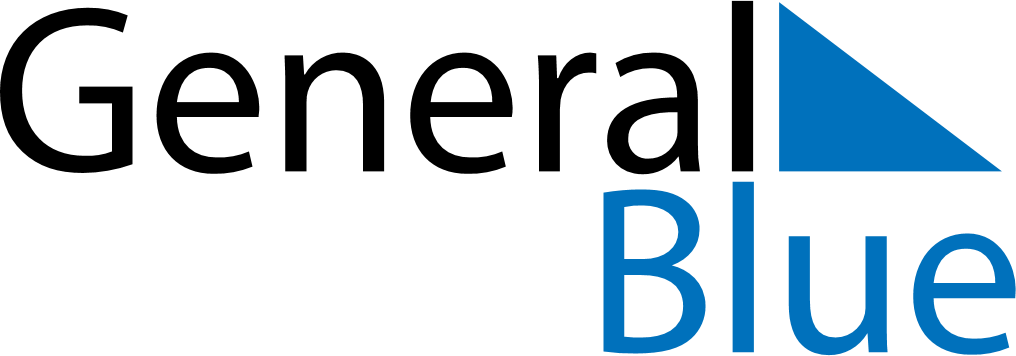 May 2024May 2024May 2024May 2024May 2024May 2024Wrangell, Alaska, United StatesWrangell, Alaska, United StatesWrangell, Alaska, United StatesWrangell, Alaska, United StatesWrangell, Alaska, United StatesWrangell, Alaska, United StatesSunday Monday Tuesday Wednesday Thursday Friday Saturday 1 2 3 4 Sunrise: 5:03 AM Sunset: 8:30 PM Daylight: 15 hours and 26 minutes. Sunrise: 5:00 AM Sunset: 8:32 PM Daylight: 15 hours and 31 minutes. Sunrise: 4:58 AM Sunset: 8:34 PM Daylight: 15 hours and 35 minutes. Sunrise: 4:56 AM Sunset: 8:36 PM Daylight: 15 hours and 39 minutes. 5 6 7 8 9 10 11 Sunrise: 4:54 AM Sunset: 8:38 PM Daylight: 15 hours and 44 minutes. Sunrise: 4:51 AM Sunset: 8:40 PM Daylight: 15 hours and 48 minutes. Sunrise: 4:49 AM Sunset: 8:42 PM Daylight: 15 hours and 52 minutes. Sunrise: 4:47 AM Sunset: 8:44 PM Daylight: 15 hours and 56 minutes. Sunrise: 4:45 AM Sunset: 8:46 PM Daylight: 16 hours and 0 minutes. Sunrise: 4:43 AM Sunset: 8:48 PM Daylight: 16 hours and 4 minutes. Sunrise: 4:41 AM Sunset: 8:50 PM Daylight: 16 hours and 8 minutes. 12 13 14 15 16 17 18 Sunrise: 4:39 AM Sunset: 8:52 PM Daylight: 16 hours and 12 minutes. Sunrise: 4:37 AM Sunset: 8:54 PM Daylight: 16 hours and 16 minutes. Sunrise: 4:35 AM Sunset: 8:56 PM Daylight: 16 hours and 20 minutes. Sunrise: 4:33 AM Sunset: 8:58 PM Daylight: 16 hours and 24 minutes. Sunrise: 4:31 AM Sunset: 9:00 PM Daylight: 16 hours and 28 minutes. Sunrise: 4:29 AM Sunset: 9:01 PM Daylight: 16 hours and 31 minutes. Sunrise: 4:28 AM Sunset: 9:03 PM Daylight: 16 hours and 35 minutes. 19 20 21 22 23 24 25 Sunrise: 4:26 AM Sunset: 9:05 PM Daylight: 16 hours and 39 minutes. Sunrise: 4:24 AM Sunset: 9:07 PM Daylight: 16 hours and 42 minutes. Sunrise: 4:23 AM Sunset: 9:09 PM Daylight: 16 hours and 46 minutes. Sunrise: 4:21 AM Sunset: 9:10 PM Daylight: 16 hours and 49 minutes. Sunrise: 4:19 AM Sunset: 9:12 PM Daylight: 16 hours and 52 minutes. Sunrise: 4:18 AM Sunset: 9:14 PM Daylight: 16 hours and 56 minutes. Sunrise: 4:16 AM Sunset: 9:16 PM Daylight: 16 hours and 59 minutes. 26 27 28 29 30 31 Sunrise: 4:15 AM Sunset: 9:17 PM Daylight: 17 hours and 2 minutes. Sunrise: 4:14 AM Sunset: 9:19 PM Daylight: 17 hours and 5 minutes. Sunrise: 4:12 AM Sunset: 9:20 PM Daylight: 17 hours and 8 minutes. Sunrise: 4:11 AM Sunset: 9:22 PM Daylight: 17 hours and 11 minutes. Sunrise: 4:10 AM Sunset: 9:23 PM Daylight: 17 hours and 13 minutes. Sunrise: 4:09 AM Sunset: 9:25 PM Daylight: 17 hours and 16 minutes. 